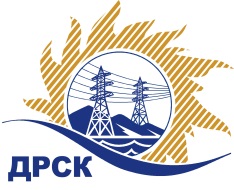 Акционерное Общество«Дальневосточная распределительная сетевая  компания»    (АО «ДРСК»)Протокол № 463/УКС-ВП Закупочной комиссии по итогам открытого электронного запроса цен: Закупка 2069 Мероприятия по строительству и реконструкции электрических сетей до 10 кВ для технологического присоединения потребителей (в том числе ПИР) на территории филиала «Приморские ЭС» (Октябрьский район, с. Заречное)Закупка 2070 Мероприятия по строительству и реконструкции электрических сетей до 10 кВ для технологического присоединения потребителей (в том числе ПИР) на территории филиала «Приморские ЭС» (с. Перевозное, с. Витязь, с. Безверхово)ЕИС №31705056465 СПОСОБ И ПРЕДМЕТ ЗАКУПКИ: Открытый электронный запрос цен: Закупка 2069 Мероприятия по строительству и реконструкции электрических сетей до 10 кВ для технологического присоединения потребителей (в том числе ПИР) на территории филиала «Приморские ЭС» (Октябрьский район, с. Заречное)Закупка 2070 Мероприятия по строительству и реконструкции электрических сетей до 10 кВ для технологического присоединения потребителей (в том числе ПИР) на территории филиала «Приморские ЭС» (с. Перевозное, с. Витязь, с. Безверхово)Плановая стоимость закупки: Закупка 2069 - 1 045 906.81 руб., без учета НДС;  Закупка 2070 - 2 544 443.18 руб., без учета НДС.Основание для проведения закупки: ГКПЗ 2017 г. раздела  2.1.1.ПРИСУТСТВОВАЛИ: Члены постоянно действующей Закупочной комиссии АО «ДРСК» 2 уровняВОПРОСЫ, ВЫНОСИМЫЕ НА РАССМОТРЕНИЕ ЗАКУПОЧНОЙ КОМИССИИ: О рассмотрении результатов оценки заявок УчастниковО признании заявок соответствующими условиям Документации о закупке О  ранжировке заявок О выборе победителя запроса цен.РЕШИЛИ:По вопросу № 1Признать объем полученной информации достаточным для принятия решения.Принять цены, полученные на процедуре вскрытия конвертов с заявками участников запроса цен.По вопросу № 2	Признать заявки АО "Востоксельэлектросетьстрой" (закупка 2069, 2070), ООО "ЭРЛАНГ" (закупка 2069, 2070), ООО «Уссурэлектромонтаж» (закупка 2069) соответствующими условиям Документации о закупке и принять их к дальнейшему рассмотрению.По вопросу № 3	Утвердить итоговую ранжировку предложений:По вопросу № 4Признать победителем:по запросу цен «Мероприятия по строительству и реконструкции электрических сетей до 10 кВ для технологического присоединения потребителей (в том числе ПИР) на территории филиала «Приморские ЭС» (Октябрьский район, с. Заречное)» (закупка 2069  р. 2.1.1) участника, занявшего первое место в итоговой ранжировке по степени предпочтительности для заказчика: Акционерное общество "Востоксельэлектросетьстрой" (680042, Российская Федерация, Хабаровский край, Хабаровск, Тихоокеанская ул, 165) на условиях: стоимость предложения 850 896,42 (цена без НДС) (1 004 057,78 руб. с НДС). Срок выполнения работ: до 10.08.2017. Условия оплаты: в течение 60 (шестидесяти) календарных дней с даты подписания справки о стоимости выполненных работ КС-3. Гарантийный срок: 36 месяцев со дня подписания акта сдачи-приемки. Срок действия оферты: до 30.08.2017.по запросу цен «Мероприятия по строительству и реконструкции электрических сетей до 10 кВ для технологического присоединения потребителей (в том числе ПИР) на территории филиала «Приморские ЭС» (с. Перевозное, с. Витязь, с. Безверхово)» (закупка 2070 р. 2.1.1) участника, занявшего первое место в итоговой ранжировке по степени предпочтительности для заказчика: Общество с ограниченной ответственностью "ЭРЛАНГ" (690091, Российская Федерация, Приморский край, Владивосток, Пологая ул, 68 офис (квартира) 405) на условиях: стоимость предложения 2 260 000,00 (цена без НДС) (2 666 800,59 руб. с НДС). Срок выполнения работ: до 10.09.2017. Условия оплаты: в течение 30 календарных дней с даты подписания акта выполненных работ, на основании предоставленных Подрядчиком счетов- фактур. Гарантийный срок: 36 месяцев со дня подписания акта сдачи-приемки. Срок действия оферты: до 26.05.2017.Игнатова Т.А.397-307г. Благовещенск19.05.2017№Наименование участника и его адресЦена заявки на участие в запросе цен, руб.  без НДСЗакупка 2069 Мероприятия по строительству и реконструкции электрических сетей до 10 кВ для технологического присоединения потребителей (в том числе ПИР) на территории филиала «Приморские ЭС» (Октябрьский район, с. Заречное)Закупка 2069 Мероприятия по строительству и реконструкции электрических сетей до 10 кВ для технологического присоединения потребителей (в том числе ПИР) на территории филиала «Приморские ЭС» (Октябрьский район, с. Заречное)Закупка 2069 Мероприятия по строительству и реконструкции электрических сетей до 10 кВ для технологического присоединения потребителей (в том числе ПИР) на территории филиала «Приморские ЭС» (Октябрьский район, с. Заречное)1Общество с ограниченной ответственностью «Уссурэлектромонтаж»  (692502, Российская Федерация, Приморский край, Уссурийск г, Штабского ул, 1)911 409.602Акционерное общество "Востоксельэлектросетьстрой" (680042, Российская Федерация, Хабаровский край, Хабаровск, Тихоокеанская ул, 165)850 896.423Общество с ограниченной ответственностью "ЭРЛАНГ"  (690091, Российская Федерация, Приморский край, Владивосток, Пологая ул, 68 офис (квартира) 405)890 000.00Закупка 2070 Мероприятия по строительству и реконструкции электрических сетей до 10 кВ для технологического присоединения потребителей (в том числе ПИР) на территории филиала «Приморские ЭС» (с. Перевозное, с. Витязь, с. Безверхово)Закупка 2070 Мероприятия по строительству и реконструкции электрических сетей до 10 кВ для технологического присоединения потребителей (в том числе ПИР) на территории филиала «Приморские ЭС» (с. Перевозное, с. Витязь, с. Безверхово)Закупка 2070 Мероприятия по строительству и реконструкции электрических сетей до 10 кВ для технологического присоединения потребителей (в том числе ПИР) на территории филиала «Приморские ЭС» (с. Перевозное, с. Витязь, с. Безверхово)1Акционерное общество "Востоксельэлектросетьстрой" (680042, Российская Федерация, Хабаровский край, Хабаровск, Тихоокеанская ул, 165)2 374 417.922Общество с ограниченной ответственностью "ЭРЛАНГ" (690091, Российская Федерация, Приморский край, Владивосток, Пологая ул, 68 офис (квартира) 405)2 260 000.50Место в итоговой ранжировкеНаименование и адрес участникаЦена заявки на участие в запросе цен, руб.  без НДСЗакупка 2069 Мероприятия по строительству и реконструкции электрических сетей до 10 кВ для технологического присоединения потребителей (в том числе ПИР) на территории филиала «Приморские ЭС» (Октябрьский район, с. Заречное)Закупка 2069 Мероприятия по строительству и реконструкции электрических сетей до 10 кВ для технологического присоединения потребителей (в том числе ПИР) на территории филиала «Приморские ЭС» (Октябрьский район, с. Заречное)Закупка 2069 Мероприятия по строительству и реконструкции электрических сетей до 10 кВ для технологического присоединения потребителей (в том числе ПИР) на территории филиала «Приморские ЭС» (Октябрьский район, с. Заречное)1 местоАкционерное общество "Востоксельэлектросетьстрой" (680042, Российская Федерация, Хабаровский край, Хабаровск, Тихоокеанская ул, 165)850 896.422 местоОбщество с ограниченной ответственностью "ЭРЛАНГ"  (690091, Российская Федерация, Приморский край, Владивосток, Пологая ул, 68 офис (квартира) 405)890 000.003 местоОбщество с ограниченной ответственностью «Уссурэлектромонтаж»  (692502, Российская Федерация, Приморский край, Уссурийск г, Штабского ул, 1)911 409.60Закупка 2070 Мероприятия по строительству и реконструкции электрических сетей до 10 кВ для технологического присоединения потребителей (в том числе ПИР) на территории филиала «Приморские ЭС» (с. Перевозное, с. Витязь, с. Безверхово)Закупка 2070 Мероприятия по строительству и реконструкции электрических сетей до 10 кВ для технологического присоединения потребителей (в том числе ПИР) на территории филиала «Приморские ЭС» (с. Перевозное, с. Витязь, с. Безверхово)Закупка 2070 Мероприятия по строительству и реконструкции электрических сетей до 10 кВ для технологического присоединения потребителей (в том числе ПИР) на территории филиала «Приморские ЭС» (с. Перевозное, с. Витязь, с. Безверхово)1 местоОбщество с ограниченной ответственностью "ЭРЛАНГ" (690091, Российская Федерация, Приморский край, Владивосток, Пологая ул, 68 офис (квартира) 405)2 260 000.502 местоАкционерное общество "Востоксельэлектросетьстрой" (680042, Российская Федерация, Хабаровский край, Хабаровск, Тихоокеанская ул, 165)2 374 417.92Ответственный секретарь Закупочной комиссии:Елисеева М.Г.  _____________________________